    Colegio República Argentina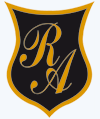 O’Carrol  # 850-   Fono 72- 2230332                    Rancagua                                                   TAREA DE EDUCACION FISICA Y SALUDPARA OCTAVO  AÑOTAREA: 1.-ANTES DE REALIZAR  ESTE TEST HAZ UN CALENTAMIENTO DE 10 MINUTOS CON TU MUSICA   PREFERIDA Y DESPUES  REALIZA  EL TEST DE CARDIO.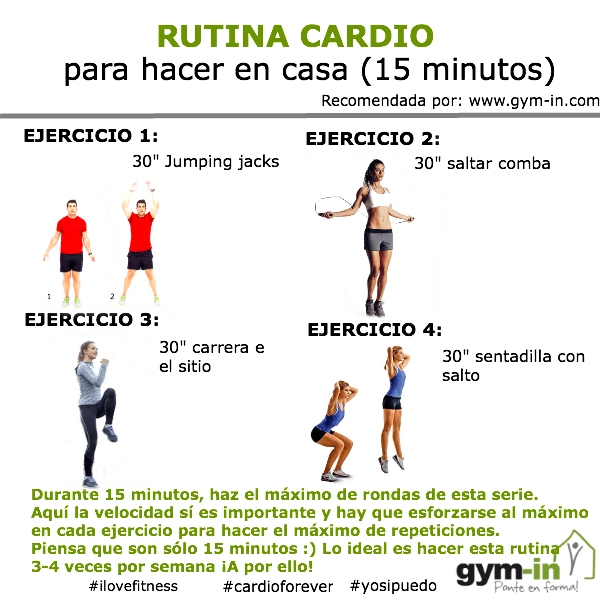 Nombre:Curso:                                                                                  Fecha : OA 6 / OA9